La Mesa Llena De Gente(The Crowded Table)Desayuno (Breakfast)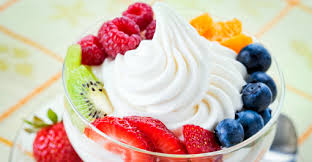 $2.75 Huevos con tocino u salchicha                 (Eggs with bacon or sausage) $1.50 Salchicha bizcocho                 (Sausage biscuit)$1.75 Yogur con fruta                 (Yogurt with fruit)Almuerzo (Lunch)Todas contener la lado 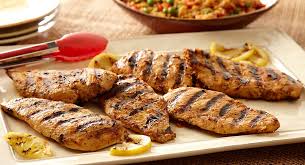  (All include a side)$3.99 Hamburguesa con u sin queso                (Hamburger with or without queso)$2.99 Jamón torta                (Ham sandwich)$3.25 Pollo a la parrilla                 (Grilled chicken)Lados (Sides): Papas fritas, Fruta, Vegetales                         (French fries, Fruit, Vegetables)Cena (Dinner)Todas contener la lado  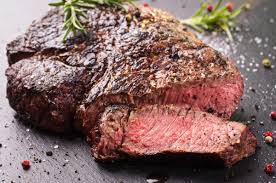 (All include a side)$2.99 Bistec con sal y pimiento                (Steak with salt and pepper)$3.25 Pescado con mantequilla                (Fish with butter)$3.75 Pollo sopa                (Chicken Soup)Lados (Sides): Vegetales, Fruta, Arrzo, Frijoles, Elote                          (Vegetables, Fruit, Rice, Beans, Corn)Postre (Dessert)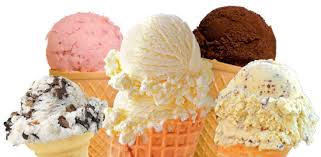 $1.25 Dulces                (Candy/ Sweets)$1.50 Galletas                 (Cookies)$2.00 Helado con Cereza http://www.google.com/imgres?imgurl=http://morellisicecream.com/wp-content/uploads/2014/05/MIC-3scoops-banner.png&imgrefurl=http://morellisicecream.com/&h=269&w=550&tbnid=xREqpSedvSR0DM:&docid=UMVbqzCGq8ORKM&ei=HJQzVu7lM4H9mAGQvYK4Bw&tbm=isch&ved=0CDMQMygCMAJqFQoTCO7jlLbI6sgCFYE-JgodkJ4Adw                (Ice cream with cherry)Menú Infantil (Kids Menu)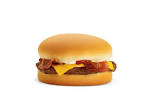 $2.50 Pavo u jamón torta                (Turkey or ham sandwich)$2.75 Pollo torta                 (Chicken sandwich)$2.00 Salchicha                (Sausage)$2.99 Jr. tocino hamburguesa con queso                (Jr. bacon hamburger with cheese)$1.99 Queso a la parrilla                (Grilled Cheese)Aperetivoes (Appetizers)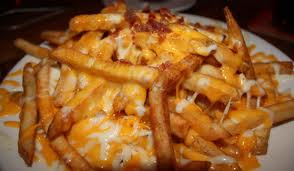 $3.99 Papas fritas con queso                 (French Fries with cheese)$2.25 Fruta u vegetales               (Fruit or vegetables)$3.00 Aros de cebolla                (Onion rings)Bebida (Drinks)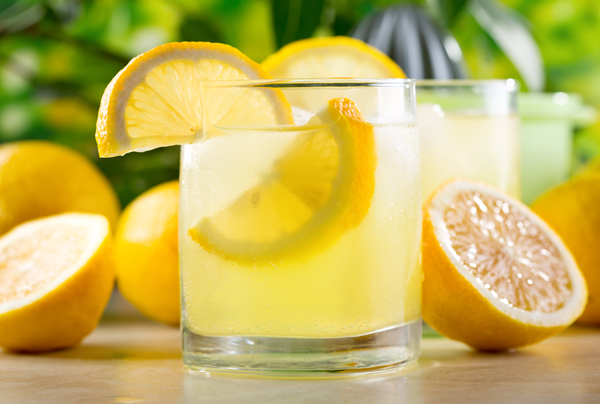 $1.50 Aqua                  (Water)$2.00 Café                (Coffee)$2.00 Jugo-  Fruta, Manzana, Naranja, uva                  (Juice-  Fruit, Apple, Orange, Grape)$1.99 Leche                 (Milk)$2.00 Limonada, Fresa Limonada                (Lemonade, Strawberry Lemonade)$2.25 Té Con Azúcar                (Tea with sugar)$2.00 Refresco - Coke, Sprite, Dr. Pepper, Fanta, Sierra Mist               (Soda)